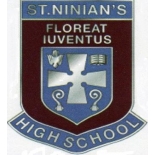 Physiology and Health: Key area 5- The structure and function of arteries, capillaries and veins By the end of this topic I will be able to:Describe how blood flows from the heart through the body and resulting changes in blood pressure.Describe and compare the structure and function of arteries, veins and capillaries.Describe the processes of vasoconstriction and vasodilation, including the role of smooth muscle.Give a detailed explanation of the flow of blood as it passes through the circulatory system.State that valves prevent the backflow of blood in the circulatory system.State what is meant by pressure filtration. Describe the composition, formation of and role of tissue fluid.Describe the fate of excess tissue fluid and the role of the lymphatic system in returning it to the circulatory system